ПОСТАНОВЛЕНИЕ30.01.2024 г.				п. Бор				         №  11-пОб условиях приватизации находящегося в муниципальной собственности муниципального образования Борский сельсовет Туруханского района Красноярского края движимого имущества: транспортное средство Снегоход TAYGA 550 PATRUL SWT, двигатель № С4551040663На основании Федерального закона от 21.12.2001 N 178-ФЗ «О приватизации государственного и муниципального имущества», постановления Правительства РФ от 12.08.2002 N 585 «Об утверждении Положения об организации продажи государственного или муниципального имущества на аукционе и Положения об организации продажи находящихся в государственной или муниципальной собственности акций открытых акционерных обществ на специализированном аукционе», решения Борского сельского Совета депутатов от 12.09.2017 г. № 16-76 «Об утверждении Положения о порядке управления и распоряжения муниципальной собственностью муниципального образования Борский сельсовет», руководствуясь решением Борского сельского Совета депутатов от 12-12-2023 г. № 25-169 «Об утверждении прогнозного плана (программы) приватизации муниципального имущества Борского сельсовета на 2024 год», ПОСТАНОВЛЯЮ:1. Приватизировать муниципальное движимое имущество – транспортное средство Снегоход TAYGA 550 PATRUL SWT, 2010 г.в., ТС гусеничный, модель и № двигателя С4551040663, цвет кузова черный, мощность двигателя 55 (40,4) л.с.,  лот N 1, со следующим условиями:- способ приватизации имущества – открытый аукцион в электронной форме;- начальная цена продажи 180 000 рублей 00 копеек (сто восемьдесят тысяч руб. 00 коп.) с учетом НДС;- задаток – 18 000 рублей 00 копеек (восемнадцать тысяч руб. 00 коп.) - 10% от начальной цены продажи;- форма подачи предложений о цене - открытая;- шаг аукциона - 9000 рублей 00 копеек (девять тысяч руб. 00 коп.).2. Утвердить форму заявки на участие в аукционе согласно приложению 1.3. Опубликовать Постановление в информационном бюллетене «Борский вестник», разместить на официальном сайте администрации Борского сельсовета http://borchane.ru и на официальном сайте Российской Федерации для размещения информации о проведении торгов.Глава Борского сельсовета                                                                    В.Г. СоколовПриложение 1 к постановлениюадминистрации Борского 30.01.2024 г. N 11-пЗАЯВКАна участие в аукционе по продаже муниципального имущества, открытом по составу участников и по форме подачи предложений о цене имущества, в электронной формеВ соответствии с информационным сообщением № _______ по лоту № _____Заполняется юридическим лицом:(полное наименование юридического лица, подающего заявку)	,именуемый далее Претендент,в лице 	(фамилия, имя, отчество, должность)	,действующего на основании:	(наименование документа, серия, номер, кем и когда выдан)Заполняется физическим лицом, в том числе индивидуальным предпринимателем:	,(фамилия, имя, отчество  физического лица, ИП, подающего заявку)именуемый далее - Претендент,паспортные данные: серия _____________№	
кем выдан	дата выдачи	зарегистрирован(а) по адресу: 	
	
	Изучив информационное сообщение о проведении настоящей процедуры, включая опубликованные изменения, настоящим удостоверяет, что согласен приобрести объект муниципального имущества в соответствии с условиями, указанными в информационном сообщении: 	(наименование лота)Начальная цена имущества 	Претендент подтверждает, что располагает данными о Продавце, предмете продажи, начальной цене продажи имущества, величине повышения начальной цены продажи имущества («шаг аукциона»), дате, времени и месте проведения аукциона, порядке его проведения, порядке определения победителя, заключении договора купли-продажи муниципального имущества и его условиях, последствиях уклонения или отказа от подписания договора купли-продажи муниципального имущества.Претендент подтверждает, что на дату подписания настоящей заявки ознакомлен с характеристиками имущества, указанными в информационном сообщении о проведении настоящей процедуры, что ему была представлена возможность ознакомиться с состоянием имущества в результате осмотра и относящейся к нему документации, в порядке, установленном информационным сообщением о проведении настоящей процедуры, претензий к Продавцу не имеет.Настоящей заявкой подтверждаем(-ю), что:- против нас (меня) не проводится процедура ликвидации;- в отношении нас (меня) отсутствует решение арбитражного суда о признании банкротом и об открытии конкурсного производства;- наша (моя) деятельность не приостановлена в порядке, предусмотренном Кодексом РФ об административных правонарушениях.Претендент гарантирует достоверность информации, содержащейся в документах и сведениях, находящихся в реестре аккредитованных на электронной торговой площадке Претендентов.Настоящей заявкой подтверждаем(-ю) свое согласие на обработку персональных данных.ИНН Претендента 	Банковские реквизиты Претендента:расчетный счет 	наименование банка 	БИК банка _________________________,  ИНН банка 	кор./счет 	Приложения:Для юридических лиц:1. заверенные копии учредительных документов;2. документ, содержащий сведения о доле Российской Федерации, субъекта Российской Федерации или муниципального образования в уставном капитале юридического лица (реестр владельцев акций либо выписка из него или заверенное печатью юридического лица и подписанное его руководителем письмо);3. документ, который подтверждает полномочия руководителя юридического лица на осуществление действий от имени юридического лица (копия решения о назначении этого лица или о его избрании) и в соответствии с которым руководитель юридического лица обладает правом действовать от имени юридического лица без доверенности;4. доверенность на осуществление действий от имени претендента, оформленная в установленном порядке, или нотариально заверенная копия такой доверенности (в случае, если от имени претендента действует его представитель по доверенности). В случае, если доверенность на осуществление действий от имени претендента подписана лицом, уполномоченным руководителем юридического лица, заявка должна содержать также документ, подтверждающий полномочия этого лица.5. Иные документы, представляемые по желанию Претендента в составе заявки: __________.Для физических лиц:1. копии всех листов документа, удостоверяющего личность;2. доверенность на осуществление действий от имени претендента, оформленная в установленном порядке, или нотариально заверенная копия такой доверенности (в случае, если от имени претендента действует его представитель по доверенности);3. Иные документы, представляемые по желанию Претендента в составе заявки:__________. Подпись Претендента (его полномочного представителя)__________________________	_______________		/_______________/(должность)				(подпись)		          (расшифровка          подписи)«____» _________________ 20____ г.  М.П.(при наличии)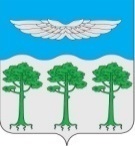 Администрация Борского сельсоветаТуруханскОГО районАКРАСНОЯРСКОГО КРАЯПродавцу:Администрация Борского сельсовета Туруханского района Красноярского края «___»____________20___г.п. Бор Туруханского района